Hardee County Learn to SwimDear Parents:Drowning is the number 1 cause of death for kids 5 years old and youngerEach year over 300 kids under age 14 die by accidental drowning5,200 kids require treatment in emergency rooms with swimming related injuriesDrowning is silent and happens quickly!The mission of our program is to help individuals in our community develop a lifelong love of the water with competency, confidence, and endurance.  Our swimming lessons allow individuals the opportunity to learn in a safe environment. An infant drown-proofing class age 6 months to 24 months is also available.		(Parent will get in the pool with infant).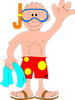 Be sure to sign up early to get the class and time you desire Cost for each registration is $50.00Cost for students 5 and under and/or with family hardships is $40.00(Will be verified)REGISTRATION NOW OPEN AT HARDEE COUNTY ADULT EDUCATION OFFICE (901 West Main Street, Wauchula):Monday-Friday 8:30 am- 3:00 pmMonday-Tuesday 6:30 pm -8:00 pmOpen swim begins on Saturday, May 28th at 1:00 PM.Open swim Monday – Saturday, 1-4 PM. Sunday, 2-5 PMFor more information, call 863-773-3173Pool address: 745 Altman RoadWauchula, FL 33873